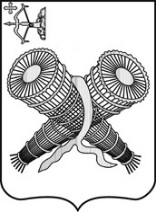 АДМИНИСТРАЦИЯ ГОРОДА СЛОБОДСКОГОКИРОВСКОЙ ОБЛАСТИПОСТАНОВЛЕНИЕ__ 14.12.2021  _ 									  №_ _2226_____г. Слободской Кировской областиО внесении изменений в постановление администрации города Слободского от 07.02.2011 № 12 В соответствии с Федеральным законом от 27.07.2010 № 210-ФЗ «Об организации предоставления государственных и муниципальных услуг», Перечнем муниципальных услуг, перевод которых в электронный вид осуществлен в рамках реализации государственной программы Кировской области «Информационное общество» на 2020 – 2024 годы, утвержденной постановлением Правительства Кировской области от 10.12.2019 № 636-П, и на основании постановления администрации города Слободского от 12.11.2021 № 1994 «О включении муниципальных услуг в Реестр муниципальных услуг муниципального образования «город Слободской» администрация города Слободского ПОСТАНОВЛЯЕТ:1. Внести изменения в постановление администрации города Слободского от 07.02.2011 №12 «О реестре муниципальных услуг муниципального образования «город Слободской», а именно:1.1. Изложить Перечень муниципальных услуг, предоставляемых администрацией города Слободского в электронном виде, в новой редакции. Прилагается.1.2. Изложить Перечень муниципальных услуг, предоставляемых администрацией города Слободского, в новой редакции. Прилагается.2. Контроль за исполнением постановления возложить на заместителя главы администрации города Слободского Щекурину Н.Г.3. Постановление вступает в силу со дня официального опубликования (обнародования) и подлежит размещению в Информационном бюллетене органов местного самоуправления муниципального образования «город Слободской».Глава города Слободского                 И.В.ЖелваковаУТВЕРЖДЕНпостановлением администрациигорода Слободского от    14.12.2021   №2226  ПЕРЕЧЕНЬмуниципальных услуг, предоставляемых администрацией города Слободского в электронном видеУТВЕРЖДЕНпостановлением администрациигорода Слободского от  14.12.2021   № 2226   ПЕРЕЧЕНЬмуниципальных услуг, предоставляемых администрацией города Слободского№ п/пНаименование муниципальной услугиСтруктурное подразделение, предоставляющее муниципальную услугуНомер муниципальной услуги в Реестре муниципальных услуг муниципального образования «город Слободской»Предоставление земельных участков, на которых расположены здания, сооружения, на территории муниципального образованияУправление муниципальным имуществом и земельными ресурсами81Предоставление в собственность, аренду, постоянное (бессрочное) пользование, безвозмездное пользование земельных участков, расположенных на территории муниципального образования без проведения торговУправление муниципальным имуществом и земельными ресурсами110Бесплатное предоставление гражданам, имеющим трёх и более детей, земельных участков, расположенных на территории муниципального образованияУправление муниципальным имуществом и земельными ресурсами86Предоставление информации о порядке предоставления жилищно-коммунальных услуг населению на территории муниципального образованияУправление по делам ГО, ЧС, ЖКХ и благоустройства3Принятие решения о признании или об отказе в признании гражданина нуждающимся в предоставлении жилого помещения, предоставляемого по договору социального найма на территории муниципального образованияУправление по делам ГО, ЧС, ЖКХ и благоустройства76Выдача разрешения на строительство объекта капитального строительства на территории муниципального образованияОтдел архитектуры и строительства9Выдача разрешения на ввод объекта в эксплуатацию на территории муниципального образованияОтдел архитектуры и строительства4Учет детей, подлежащих обучению по образовательным программам дошкольного образования в организациях, осуществляющих образовательную деятельность по образовательным программам дошкольного образования, расположенных на территории муниципального образованияОтдел образования и молодежной политики41Выдача разрешения на установку и эксплуатацию рекламных конструкций на территории муниципального образованияОтдел архитектуры и строительства22Признание помещения жилым помещением, жилого помещения непригодным для проживания и многоквартирного дома аварийным и подлежащим сносу или реконструкции, садового дома жилым домом и жилого дома садовым домом на территории муниципального образованияУправление по делам ГО, ЧС, ЖКХ и благоустройства67Согласование переустройства и (или) перепланировки жилого помещения в многоквартирном доме на территории муниципального образованияОтдел архитектуры и строительства6Принятие решения о переводе жилого помещения в нежилое помещение или нежилого помещения в жилое помещение на территории муниципального образованияОтдел архитектуры и строительства10Выдача градостроительного плана земельного участка расположенного на территории муниципального образованияОтдел архитектуры и строительства15Выдача сведений из информационной системы обеспечения градостроительной деятельности на территории муниципального образованияОтдел архитектуры и строительства69Предоставление разрешения на условно разрешенный вид использования земельного участка или объекта капитального строительства, расположенного на территории муниципального образованияОтдел архитектуры и строительства91Предоставление разрешения на отклонение от предельных параметров разрешенного строительства, реконструкции объектов капитального строительства на территории муниципального образованияОтдел архитектуры и строительства90Внесение изменений в разрешение на строительство объекта капитального строительства на территории муниципального образованияОтдел архитектуры и строительства88Присвоение квалификационных категорий спортивным судьям «Спортивный судья третьей категории» и «Спортивный судья второй категории»Отдел культуры, физкультуры, спорта94Принятие решения о подготовке документации по планировке территории в границах муниципального образованияОтдел архитектуры и строительства95Выдача решения о присвоении адреса объекту адресации, расположенному на территории муниципального образования, или аннулировании его адресаОтдел архитектуры и строительства19Предварительное согласование предоставления земельного участка, расположенного на территории муниципального образованияУправление муниципальным имуществом и земельными ресурсами77Предоставление земельных участков, расположенных на территории муниципального образования, в собственность бесплатноУправление муниципальным имуществом и земельными ресурсами96Выдача разрешения на использование земель или земельного участка, расположенного на территории муниципального образованияОтдел архитектуры и строительства99Заключение соглашения об установлении сервитута в отношении земельного участка, расположенного на территории муниципального образованияУправление муниципальным имуществом и земельными ресурсами97Обмен земельных участков, расположенных на территории муниципального образования, на земельные участки, находящиеся в частной собственностиУправление муниципальным имуществом и земельными ресурсами101Заключение соглашения о перераспределении земель и (или) земельных участков, находящихся в государственной или муниципальной собственности, и земельных участков, находящихся в частной собственности, на территории муниципального образованияУправление муниципальным имуществом и земельными ресурсами93Предоставление земельных участков, расположенных на территории муниципального образования, гражданам для индивидуального жилищного строительства, ведения личного подсобного хозяйства в границах населенного пункта, садоводства, гражданам и крестьянским (фермерским) хозяйствам для осуществления крестьянским (фермерским) хозяйством его деятельностиУправление муниципальным имуществом и земельными ресурсами5Перевод земель или земельных участков в составе таких земель из одной категории в другую, расположенных на территории муниципального образованияУправление муниципальным имуществом и земельными ресурсами102Прекращение прав физических и юридических лиц на земельные участки, расположенные на территории муниципального образованияУправление муниципальным имуществом и земельными ресурсами98Предоставление юридическим и физическим лицам сведений из реестра муниципального имущества муниципального образованияУправление муниципальным имуществом и земельными ресурсами103Предоставление имущества, находящегося в муниципальной собственности и составляющего казну муниципального образования, в аренду без проведения торговУправление муниципальным имуществом и земельными ресурсами104Предоставление информации об объектах имущества, находящихся в муниципальной собственности муниципального образования и предназначенных для сдачи в арендуУправление муниципальным имуществом и земельными ресурсами105Предоставление юридическим и физическим лицам сведений о ранее приватизированном муниципальном имуществеУправление муниципальным имуществом и земельными ресурсами106Утверждение схемы расположения земельного участка или земельных участков на кадастровом плане территории, расположенных на территории муниципального образованияУправление муниципальным имуществом и земельными ресурсами92Предоставление сведений об объектах имущества, предназначенного для предоставления во владение и (или) в пользование субъектам малого и среднего предпринимательства и организациям, образующим инфраструктуру поддержки субъектов малого и среднего предпринимательстваУправление муниципальным имуществом и земельными ресурсами107Приватизация жилищного фонда на территории муниципального образования Управление муниципальным имуществом и земельными ресурсами109Выдача разрешений на право организации розничных рынков на территории муниципального образованияОтдел экономического развития, потребительских рынков и муниципальных закупок2Направление уведомления о соответствии указанных в уведомлении о планируемом строительстве или реконструкции объекта индивидуального жилищного строительства или садового дома параметров объекта индивидуального жилищного строительства или садового дома установленным параметрам и допустимости (недопустимости) размещения объекта индивидуального жилищного строительства или садового дома на земельном участкеОтдел архитектуры и строительства108Направление уведомления о соответствии (о несоответствии) построенных или реконструированных объекта индивидуального жилищного строительства или садового дома требованиям законодательства о градостроительной деятельностиОтдел архитектуры и строительства111Согласование создания мест (площадок) накопления твердых коммунальных отходов, находящихся на территории муниципального образованияУправление по делам ГО, ЧС, ЖКХ и благоустройства112Дача письменных разъяснений налогоплательщикам по вопросам применения правовых актов муниципального образования о местных налогах и сборахФинансовое управление (сектор доходов)115Рассмотрение предложений о внесении изменений в схему размещения нестационарных торговых объектов на территории муниципального образованияОтдел экономического развития, потребительских рынков и муниципальных закупок116Принятие решения об установлении или прекращении публичных сервитутов в отношении земельных участков, расположенных на территории муниципального образованияУправление муниципальным имуществом и земельными ресурсами117Принятие решения об установлении публичного сервитута в отдельных целях Управление муниципальным имуществом и земельными ресурсами118№ п/пНаименование муниципальной услугиСтруктурное подразделение, предоставляющее муниципальную услугуНомер муниципальной услуги в Реестре муниципальных услуг муниципального образования «город Слободской»Предоставление земельных участков, на которых расположены здания, сооружения, на территории муниципального образованияУправление муниципальным имуществом и земельными ресурсами81Предоставление в собственность, аренду, постоянное (бессрочное) пользование, безвозмездное пользование земельных участков, расположенных на территории муниципального образования без проведения торговУправление муниципальным имуществом и земельными ресурсами110Бесплатное предоставление гражданам, имеющим трёх и более детей, земельных участков, расположенных на территории муниципального образованияУправление муниципальным имуществом и земельными ресурсами86Предоставление информации о порядке предоставления жилищно-коммунальных услуг населению на территории муниципального образованияУправление по делам ГО, ЧС, ЖКХ и благоустройства3Принятие решения о признании или об отказе в признании гражданина нуждающимся в предоставлении жилого помещения, предоставляемого по договору социального найма на территории муниципального образованияУправление по делам ГО, ЧС, ЖКХ и благоустройства76Выдача разрешения на строительство объекта капитального строительства на территории муниципального образованияОтдел архитектуры и строительства9Выдача разрешения на ввод объекта в эксплуатацию на территории муниципального образованияОтдел архитектуры и строительства4Учет детей, подлежащих обучению по образовательным программам дошкольного образования в организациях, осуществляющих образовательную деятельность по образовательным программам дошкольного образования, расположенных на территории муниципального образованияОтдел образования и молодежной политики41Выдача разрешения на установку и эксплуатацию рекламных конструкций на территории муниципального образованияОтдел архитектуры и строительства22Признание помещения жилым помещением, жилого помещения непригодным для проживания и многоквартирного дома аварийным и подлежащим сносу или реконструкции, садового дома жилым домом и жилого дома садовым домом на территории муниципального образованияУправление по делам ГО, ЧС, ЖКХ и благоустройства67Согласование переустройства и (или) перепланировки жилого помещения в многоквартирном доме на территории муниципального образованияОтдел архитектуры и строительства6Принятие решения о переводе жилого помещения в нежилое помещение или нежилого помещения в жилое помещение на территории муниципального образованияОтдел архитектуры и строительства10Выдача градостроительного плана земельного участка расположенного на территории муниципального образованияОтдел архитектуры и строительства15Выдача сведений из информационной системы обеспечения градостроительной деятельности на территории муниципального образованияОтдел архитектуры и строительства69Предоставление разрешения на условно разрешенный вид использования земельного участка или объекта капитального строительства, расположенного на территории муниципального образованияОтдел архитектуры и строительства91Предоставление разрешения на отклонение от предельных параметров разрешенного строительства, реконструкции объектов капитального строительства на территории муниципального образованияОтдел архитектуры и строительства90Внесение изменений в разрешение на строительство объекта капитального строительства на территории муниципального образованияОтдел архитектуры и строительства88Присвоение квалификационных категорий спортивным судьям «Спортивный судья третьей категории» и «Спортивный судья второй категории»Отдел культуры, физкультуры, спорта94Принятие решения о подготовке документации по планировке территории в границах муниципального образованияОтдел архитектуры и строительства95Выдача решения о присвоении адреса объекту адресации, расположенному на территории муниципального образования, или аннулировании его адресаОтдел архитектуры и строительства19Предварительное согласование предоставления земельного участка, расположенного на территории муниципального образованияУправление муниципальным имуществом и земельными ресурсами77Предоставление земельных участков, расположенных на территории муниципального образования, в собственность бесплатноУправление муниципальным имуществом и земельными ресурсами96Выдача разрешения на использование земель или земельного участка, расположенного на территории муниципального образованияОтдел архитектуры и строительства99Заключение соглашения об установлении сервитута в отношении земельного участка, расположенного на территории муниципального образованияУправление муниципальным имуществом и земельными ресурсами97Обмен земельных участков, расположенных на территории муниципального образования, на земельные участки, находящиеся в частной собственностиУправление муниципальным имуществом и земельными ресурсами101Заключение соглашения о перераспределении земель и (или) земельных участков, находящихся в государственной или муниципальной собственности, и земельных участков, находящихся в частной собственности, на территории муниципального образованияУправление муниципальным имуществом и земельными ресурсами93Предоставление земельных участков, расположенных на территории муниципального образования, гражданам для индивидуального жилищного строительства, ведения личного подсобного хозяйства в границах населенного пункта, садоводства, гражданам и крестьянским (фермерским) хозяйствам для осуществления крестьянским (фермерским) хозяйством его деятельностиУправление муниципальным имуществом и земельными ресурсами5Перевод земель или земельных участков в составе таких земель из одной категории в другую, расположенных на территории муниципального образованияУправление муниципальным имуществом и земельными ресурсами102Прекращение прав физических и юридических лиц на земельные участки, расположенные на территории муниципального образованияУправление муниципальным имуществом и земельными ресурсами98Предоставление юридическим и физическим лицам сведений из реестра муниципального имущества муниципального образованияУправление муниципальным имуществом и земельными ресурсами103Предоставление имущества, находящегося в муниципальной собственности и составляющего казну муниципального образования, в аренду без проведения торговУправление муниципальным имуществом и земельными ресурсами104Предоставление информации об объектах имущества, находящихся в муниципальной собственности муниципального образования и предназначенных для сдачи в арендуУправление муниципальным имуществом и земельными ресурсами105Предоставление юридическим и физическим лицам сведений о ранее приватизированном муниципальном имуществеУправление муниципальным имуществом и земельными ресурсами106Утверждение схемы расположения земельного участка или земельных участков на кадастровом плане территории, расположенных на территории муниципального образованияУправление муниципальным имуществом и земельными ресурсами92Предоставление сведений об объектах имущества, предназначенного для предоставления во владение и (или) в пользование субъектам малого и среднего предпринимательства и организациям, образующим инфраструктуру поддержки субъектов малого и среднего предпринимательстваУправление муниципальным имуществом и земельными ресурсами107Приватизация жилищного фонда на территории муниципального образования Управление муниципальным имуществом и земельными ресурсами109Выдача разрешений на право организации розничных рынков на территории муниципального образованияОтдел экономического развития, потребительских рынков и муниципальных закупок2Направление уведомления о соответствии указанных в уведомлении о планируемом строительстве или реконструкции объекта индивидуального жилищного строительства или садового дома параметров объекта индивидуального жилищного строительства или садового дома установленным параметрам и допустимости (недопустимости) размещения объекта индивидуального жилищного строительства или садового дома на земельном участкеОтдел архитектуры и строительства108Направление уведомления о соответствии (о несоответствии) построенных или реконструированных объекта индивидуального жилищного строительства или садового дома требованиям законодательства о градостроительной деятельностиОтдел архитектуры и строительства111Согласование создания мест (площадок) накопления твердых коммунальных отходов, находящихся на территории муниципального образованияУправление по делам ГО, ЧС, ЖКХ и благоустройства112Дача письменных разъяснений налогоплательщикам по вопросам применения правовых актов муниципального образования о местных налогах и сборахФинансовое управление (сектор доходов)115Рассмотрение предложений о внесении изменений в схему размещения нестационарных торговых объектов на территории муниципального образованияОтдел экономического развития, потребительских рынков и муниципальных закупок116Принятие решения об установлении или прекращении публичных сервитутов в отношении земельных участков, расположенных на территории муниципального образования Управление муниципальным имуществом и земельными ресурсами117Принятие решения об установлении публичного сервитута в отдельных целяхУправление муниципальным имуществом и земельными ресурсами118